Nomor	:	004/POKTAN-AM/VII/2011	Bojonggede, 28 Juli 2011Perihal	: Permohonan Bantuan Bibit PohonLamp		: -Kepada Yth.,Kepala Dinas Kehutanan Provinsi Jawa baratDi Tempat.Assalamu’alaikum Wr. Wb.Puji syukur kita panjatkan kehadirat Allah SWT yang telah memberikan Rahmat serta Nikmat-Nya kepada kita semua, salam serta sholawat selalu tercurah kepada Rasulullah SAW beserta keluarga, para sahabat serta semua ummatnya yang istiqomah hingga akhir zaman.Bersama surat ini, kami bermaksud mengajukan permohonan bantuan bibit pohon dengan rincian sebagai berikut :Bibit pohon sengon Besar harapan kami agar surat permohonan bantuan ini dapat persetujuan dari pihak Dinas Kehutanan Provinsi Jawa Barat.Demikian Surat permohonan ini kami buat, atas Perhatian serta kerjasamanya kami ucapkan terima kasih.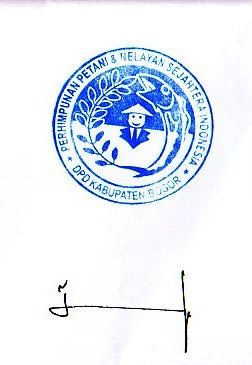 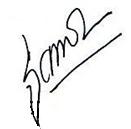 Wassalaamu’alaikum  Wr.Wb.